OTROŠKI PEVSKI ZBOR 1. IN 2. RAZREDDRAGI MOJI PEVCI.POŠILJAM NOVO PESMICO, KI JO ZAPOJTE S POMOČJO POSNETKA IN BESEDILA. BESEDILO PESMI LAHKO TUDI NARIŠETE. OB PESMI TUDI ZAPLEŠITE.https://www.youtube.com/watch?v=n3N7Y76O-Ukhttps://www.youtube.com/watch?v=WB9vApap4psBARČICA PO MORJU PLAVABARČICA PO MORJU PLAVA,DREVESA SE PRIKLANJAJO.OJ, LE NAPREJ, OJ, LE NAPREJ,DOKLER JE ŠE VETRA KEJ!BARČICA PO MORJU PLAVA,JADRA SE RAZPENJAJO.OJ, LE NAPREJ, OJ, LE NAPREJ,DO BREZKONČNIH KRAJEV MEJ!BARČICA LE BODI ZDRAVA,PTIČKE TE POZDRAVLJAJO:OJ, LE NAPREJ, OJ, LE NAPREJ,DOKLER JE ŠE VETRA KEJ!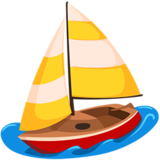 